PressemitteilungInitiative Theater und Musik für junges Publikum in Bonn:Einladung zur gemeinsamen Spielzeit Vorstellung am 25.08. im Jungen Theater Bonn und Fortbildungstag für Lehrerinnen und Lehrer am 26.09.2022 im Theater Marabu.Seit Sommer 2021 gibt es in Bonn die Initiative „Theater und Musik für junges Publikum“, in der das Junge Theater Bonn, PORTAL (Theater Bonn und Beethoven Orchester Bonn) und das Theater Marabu sich vernetzen.Am Donnerstag, 25.08. ab 16 Uhr stellen die beteiligten Institutionen im Jungen Theater Bonn gemeinsam ihre Spielpläne und die Angebote, die sich besonders an junges Publikum und Schulklassen richtenIm Anschluss gibt es bei einem kleinen Imbiss die Gelegenheit zu einem Austausch und ab 18:15 Uhr einen Probenbesuch der Inszenierung „Woodwalkers“ im Jungen Theater Bonn.Die Teilnahme an der Veranstaltung ist kostenfrei. Anmeldungen sind bis zum 21. August unter info@jt-bonn.de möglich. Am Montag, 26.09. lädt die Initiative zu einem Fortbildungstag für Lehrerinnen und Lehrer von 10 bis 16 Uhr im Theater Marabu ein.Der Tag beginnt mit einem Vorstellungsbesuch des aktuellen Stückes vom Jungen Ensemble Marabu „Alles bleibt, wie es niemals war“. Im Anschluss gibt es Workshops zu verschiedenen Themen der Theaterpraxis an Schulen. Anmeldungen sind bis zum 15.09 unter theaterpaedagogik@theater-marabu.de möglich. Der Kostenbeitrag für den Theaterbesuch, die Workshops und Verpflegung beträgt 35 Euro pro Person.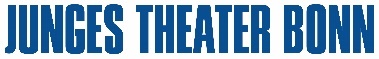 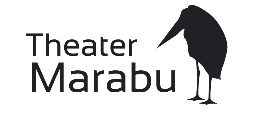 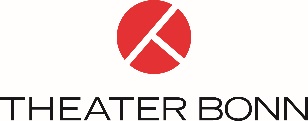 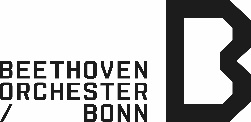 